Part B - Pricing SubmissionInformation Required (50 Points)SECTION B1: Cover Sheet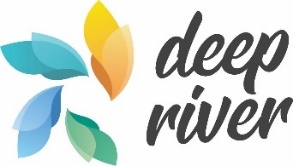 REQUEST FOR PROPOSALS--WATER AND WASTEWATER FACILITIES OPERATION AND MAINTENANCE SERVICESThe Corporation of the Town of Deep RiverSubmitted by:Name of FirmAddress (Include postal code)Telephone No. (Include area code)Name of Person Signing for FirmOffice of Person Signing for FirmMandatory site visit date: February 7, 2023, at 9:00 am local timeElectronic Proposal submission close date: March 6, 2023, at 3:00 pm local time.Submit to:The Town by emailing David McCarthy Infrastructure and Contract Manager at dmccarthy@deepriver.ca and Jessy Pace, Administrative Assistant at jpace@deepriver.ca